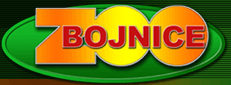 Pri príležitosti MDD organizuje miestna samospráva dňa 02. júna 2019 t.j. nedeľa výlet pre rodiny s deťmi do ZOO Bojnice.Svoju účasť nahláste na Obecnom úrade, telefonicky alebo SMS na t.č.: 0908 965 097 do 27. mája 2019.V prípade voľných miest v autobuse sa môžu nahlásiť aj ostatní občania.Doprava je bezplatná.Vstupné do ZOO si bude platiť každý účastník individuálne !Odchod autobusu bude o 08:00 hod.                 od  hasičskej zbrojnice.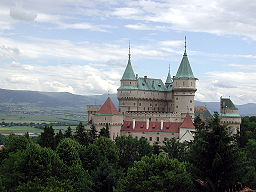 